Lake Area United Way (“Lake Area United Way”) takes seriously its obligations to preserve information relating to litigation, audits, and investigations.The information listed in the retention schedule below is intended as a guideline and may not contain all the records the Lake Area United Way may be required to keep in the future. Questions regarding the retention of documents not listed in this chart should be directed to the Executive Director.From time to time, the Executive Director may issue a notice, known as a “legal hold,” suspending the destruction of records due to pending, threatened, or otherwise reasonably foreseeable litigation, audits, government investigations, or similar proceedings. No records specified in any legal hold may be destroyed, even if the scheduled destruction date has passed, until the legal hold is withdrawn in writing by the Executive Director.Electronic Documents and RecordsElectronic documents will be retained as if they were paper documents. Therefore, any electronic files that fall into one of the document types on the above schedule will be maintained for the appropriate amount of time. If a user has sufficient reason to keep an e-mail message, the message should be printed in hard copy and kept in the appropriate file or moved to an “archive” computer file folder. Backup and recovery methods will be tested on a regular basis.Emergency PlanningLake Area United Way’s records will be stored in a safe, secure, and accessible manner. Documents and financial files that are essential to keeping the Lake Area United Way operating in an emergency will be duplicated or backed up at least every week and maintained off-site.Document DestructionThe Executive Director is responsible for the ongoing process of identifying its records, which have met the required retention period, and overseeing their destruction. Destruction of financial and personnel-related documents will be accomplished by shredding.Document destruction will be suspended immediately, upon any indication of an official investigation or when a lawsuit is filed or appears imminent. Destruction will be reinstated upon conclusion of the investigation. ComplianceFailure on the part of employees to follow this policy can result in possible civil and criminal sanctions against the Lake Area United Way and its employees and possible disciplinary action against responsible individuals. The Executive Director and Board Chair will periodically review these procedures with legal counsel or the Lake Area United Way’s certified public accountant to ensure that they are in compliance with new or revised regulations.Lake Area United Way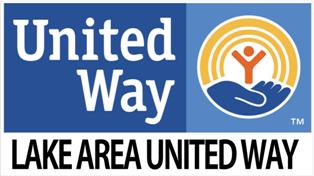 Policy No:Records Retention and Destruction Executive Director signature:Policy No:Records Retention and Destruction Created: June 11, 2013Board President signature:Reviewed: July 20, 2016Type of DocumentMinimum RequirementAccounts payable ledgers and schedules7 yearsAnnual audit reports and financial statementsPermanentlyAnnual budgets2 yearsAnnual reportsPermanentlyBank reconciliations2 yearsBank statements3 yearsCell phone reimbursement records and supporting documents3 yearsContracts, mortgages, notes and leases (expired)7 yearsContracts (still in effect)PermanentlyCorrespondence (general)2 yearsCorrespondence (legal and important matters)PermanentlyCorrespondence (donors and vendors)2 yearsDeeds, mortgages, and bills of salePermanentlyDepreciation schedulesPermanentlyDuplicate deposit slips2 yearsEmployment applications/resumes3 yearsExpense analyses/expense distribution schedules7 yearsYear-end financial statementsPermanentlyGeneral ledgers and year end trial balancesPermanentlyGrant proposals 7 years after completion of grant periodHealth insurance reimbursement records and support documentation7 yearsInsurance policies (expired)3 yearsInsurance records, current accident reports, claims, policies, etc.PermanentlyInternal audit reports3 yearsInventories of equipment, material, and supplies7 yearsInvestment records7 years after sale of investmentInvoices (to donors/customers, from vendors)7 yearsLicenses and permitsPermanentlyMaterial of historical value (including pictures and publications)PermanentlyMinute books, bylaws and articles of incorporationPermanentlyPayroll records and summaries7 yearsPersonnel files (terminated employees)7 yearsRecords of contributionsPermanentlyRetirement and pension recordsPermanentlyTax returns and worksheetsPermanently, publically available for 3 yearsTimesheets7 yearsTravel expense records and supporting documentation7  yearsWithholding tax statements and returns7 years